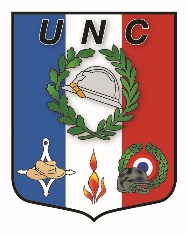 ÉLECTIONS RENOUVELLEMENTS DU TROISIEME TIERS DESADMINISTRATEURS DEPARTEMENTAUXSamedi 26 février 2022A MerlevenezA retourner au siège de la fédération du Morbihan au plus tard pour le 03 février 2022Civilité :	☐ Mademoiselle		☐ Madame			☐ MonsieurNom 											PHOTO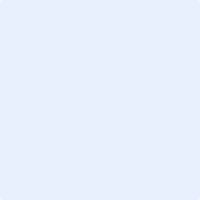 Prénom Date naissance :Lieu de naissance : N° de téléphone fixe :N° de téléphone portable :Adresse électronique personnelle :Adresse postale de domiciliation :Association UNC morbihannaise de rattachement :Nom et prénom du président de l’UNC communale : Date d’entrée à l’UNC : Cliquez ici pour entrer une date. Catégorie	☐ 39/45		☐ Indo Toe			☐ AFN		☐ OPEX		☐ Soldat de Fr		☐ Associé(e)Fonction UNC communale depuis :  Fonction UNC départementale depuis:  Fonction UNC Nationale depuis:  Visa du président de l’association communale :Conformément aux statuts, les représentants de l’UNC doivent jouir du plein exercice de leurs droits civilsIMPORTANTVeuillez conserver une copie de la profession de foi ci-dessous.Elle sera diffusée par courrier à toutes les associations communales avant l’Assemblée Générale.Aucune présentation ne se fera le jour de l’Assemblée Générale.Nom du représentant en cas d’absence du candidat le jour du vote :       Ce formulaire à un poste d’administrateur départemental présenté par une association communale doit être impérativement retourné à la fédération départementale par courriel ou courrier postal AVANT LE 03 Février 2022 TERME DE RIGUEUR.Une copie de ce formulaire sera transmise aux présidents des associations communales avec les candidatures du 3ème tiers.Adresse postale :	 Fédération départementale UNC du Morbihan :                  33 rue Philippe Lebon                  Résidence la Rabine Bt A Apt 31                  56000 VannesCourriel :	fd56unc@wanadoo.fr tel : 02 97 63 54 88Fait à : 								LeSignature manuscrite du candidat                            signature manuscrite du président(e) et/ou du secrétaire                                                                                         communal                                                         